INDICAÇÃO Nº 3927/2018Indica ao Poder Executivo Municipal Indica ao Poder Executivo Municipal o conserto da tampa da boca de lobo localizada na calçada da Avenida Sebastião de Paulo Coelho, em frente ao Nº 1.200, no bairro Rochelle II, neste município.Excelentíssimo Senhor Prefeito Municipal, Nos termos do Art. 108 do Regimento Interno desta Casa de Leis, dirijo-me a Vossa Excelência para sugerir que, por intermédio do Setor competente, que seja consertada a tampa da boca de lobo localizada na calçada da Avenida Sebastião de Paulo Rodrigues, frente ao número 1.200, no bairro Parque residencial Rochelle II, neste município. Justificativa:Conforme solicitação de inúmeros munícipes que cami9nham pelo local, e em visita realizada “in loco”, este vereador pôde constatar que a boca de lobo existente no local está sem tampa, causando risco de acidentes para os transeuntes que utilizam a tal Avenida, motivo qual Indico com a máxima urgência a confecção de uma tampa para colocar na boca de lobo. Plenário “Dr. Tancredo Neves”, em 27 de Julho de 2018.                          Paulo Cesar MonaroPaulo Monaro-Vereador Líder Solidariedade-Foto do local 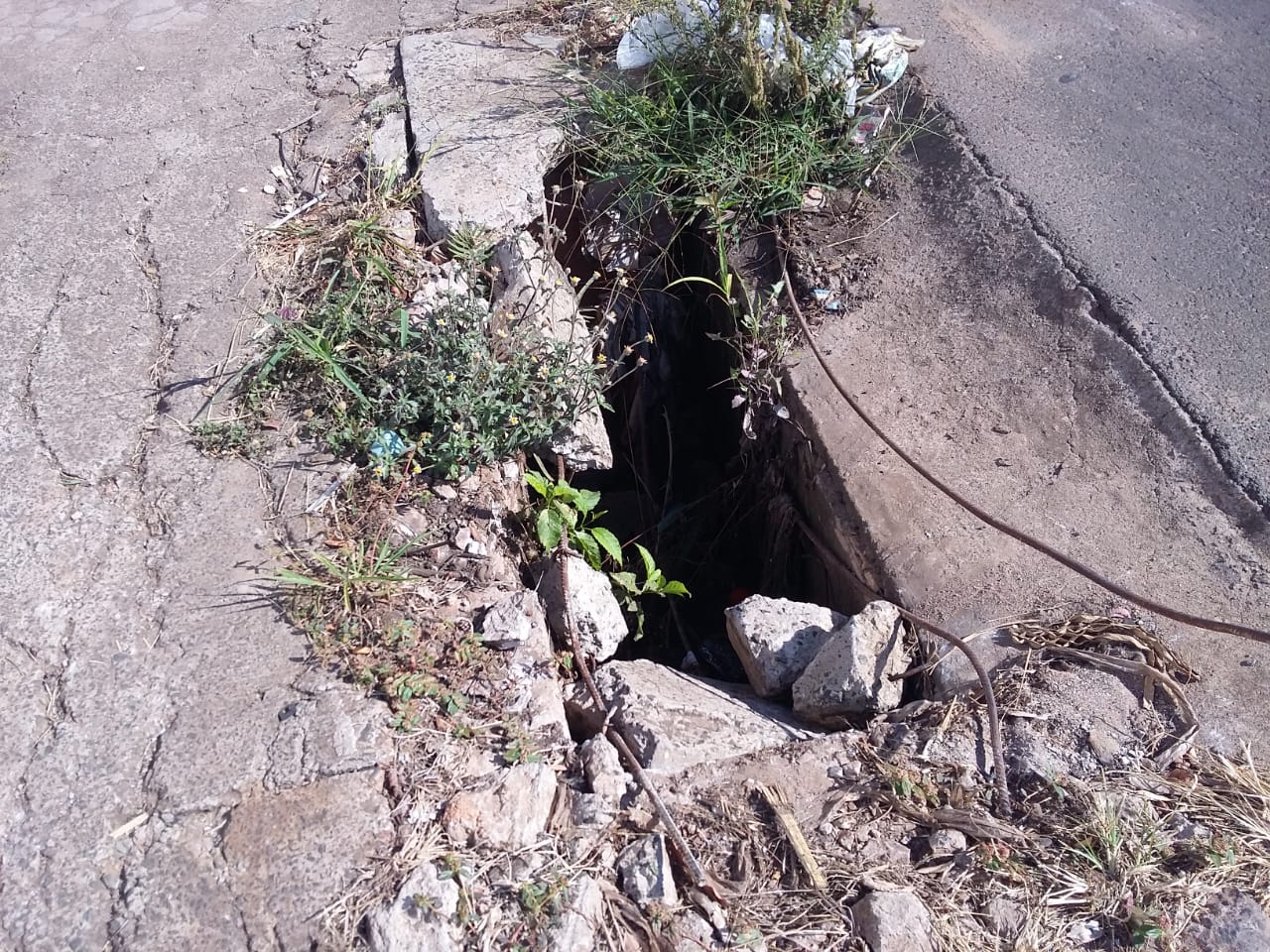 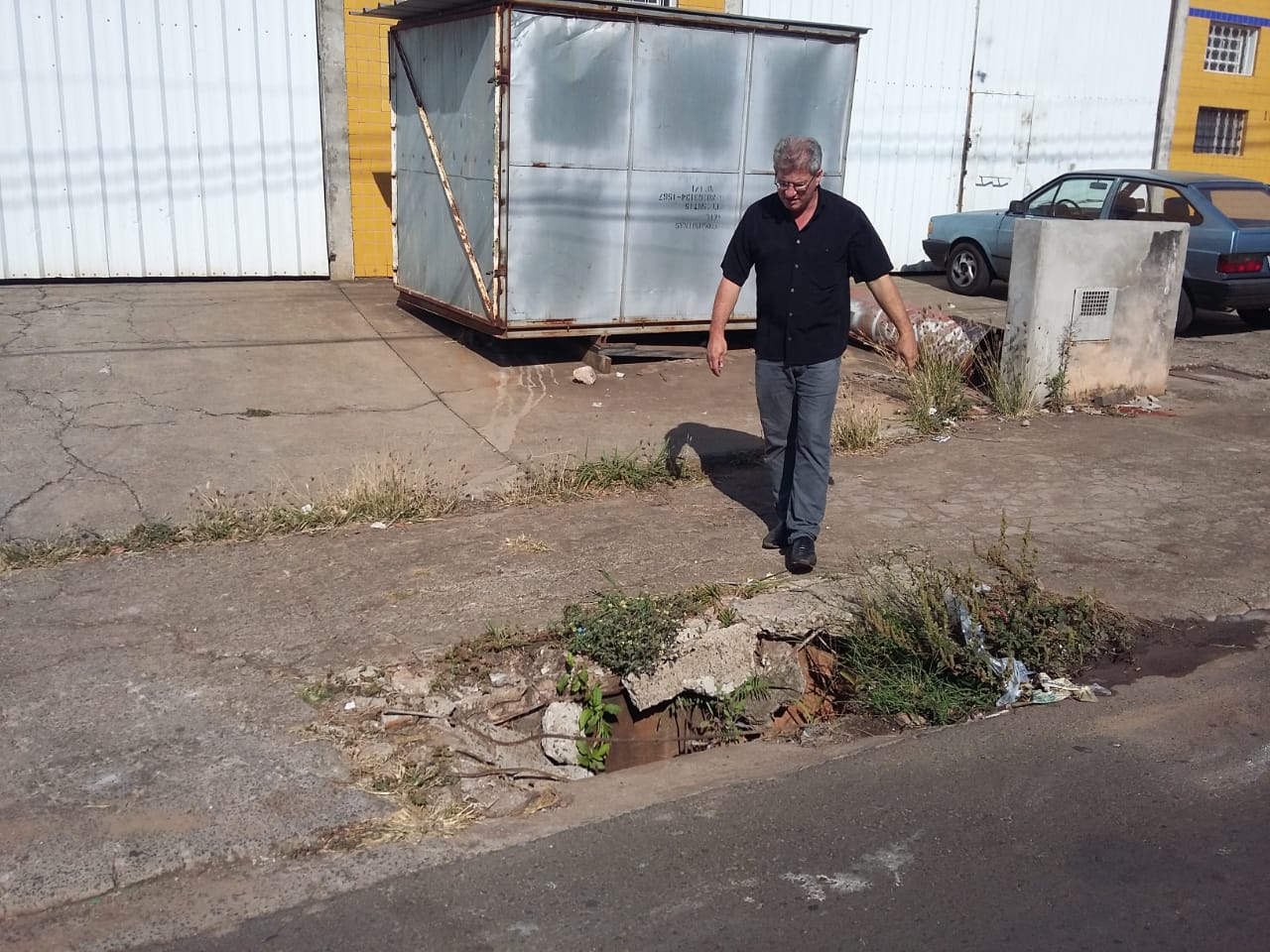 